Gezond vergaderenPersberichtKondig aan in de pers wat jouw bedrijf of organisatie doet om je medewerkers gezond te laten vergaderen. Gezonde medewerkers. Die presteren goed en voelen zich beter in hun vel. Het gevolg? Een verhoogde productiviteit en minder ziekteverzuim. Het is voor organisaties dan ook belangrijk om medewerkers gezond en fit te houden. Maar hoe doe je dat?De gemiddelde medewerker besteedt heel wat van zijn werktijd aan vergaderingen. Daarom wil […], samen met het VIGeZ en [Logo …], hun personeel alvast op een leuke manier motiveren om gezonder te vergaderen. Dat doen ze door aandacht te besteden aan 7 gezondheidsthema’s tijdens de vergadering: gezonde dranken, ventileren en verluchten, gezonde tussendoortjes, lang stilzitten onderbreken, mentaal welbevinden, efficiënt vergaderen en bewegen.Met de actie zet […] ‘Gezond vergaderen’ volop in de kijker. In elk vergaderlokaal zullen tafelstaanders en bladwijzers aanwezig zijn om medewerkers praktische tips te geven voor een gezond overleg.“Daarnaast besteden we ook extra aandacht aan […]”, aldus […]. “Concreet brengt dit voor de medewerkers volgende veranderingen met zich mee: […]. Zo zetten we blijvend in op een gezonde vergadercultuur.”Ook zin om met jouw organisatie of bedrijf gezond te vergaderen? [Logo …] helpt je graag op weg.Meer info op www.gezondwerken.be/gezondvergaderen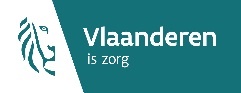 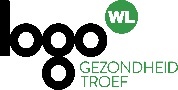 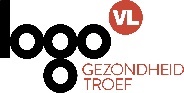 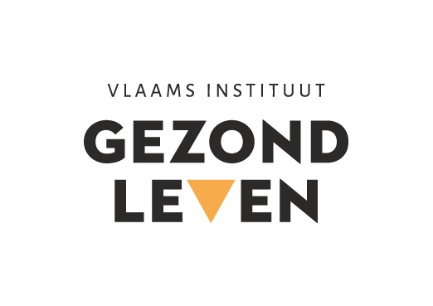 